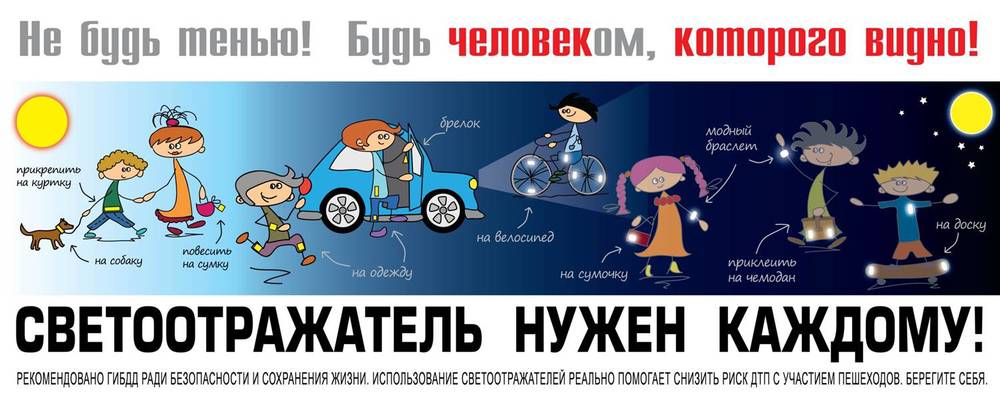 ДОРОГА В ШКОЛУ ДОЛЖНА БЫТЬ БЕЗОПАСНОЙ!Каждый день, выходя на улицу, ты становишься пешеходом, а  значит -  полноправным участником дорожного движения. От тебя, как и от водителя, требуется соблюдение определенных правил, которые необходимы для поддержания порядка на проезжей части, сохранения твоей жизни и здоровья!- ПОДОШЕЛ К ДОРОГЕ – ОСТАНОВИСЬ! Прекрати все разговоры, осмотрись по сторонам и прислушайся.-УБЕДИСЬ, что все автомобили остановились и нет опасности для перехода дороги.- Даже при переходе дороги по пешеходному переходу ОСТАНОВИСЬ! УБЕДИСЬ! в отсутствии приближающегося транспорта и слева и справа.- ВИДЕН-значит ЖИВ!- Обязательно обозначь себя световозвращающими элементами! Они могут быть на обуви, рюкзаке, одежде. БУДЬ ЯРКИМ- СТАНЬ ЗАМЕТНЫМ НА ДОРОГЕ!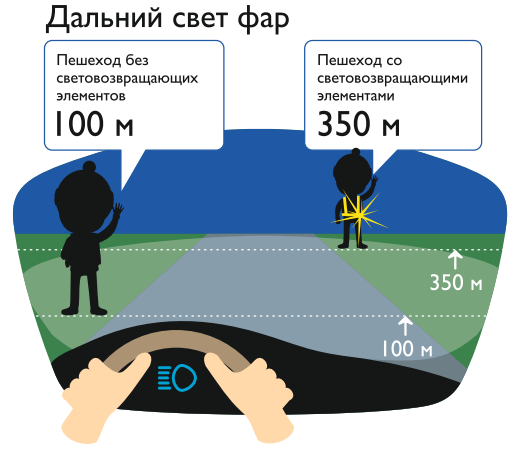 